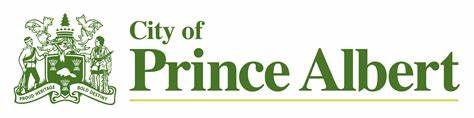 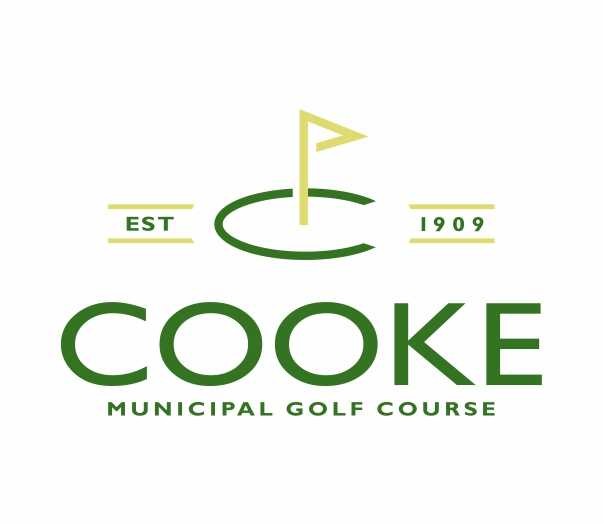 COVID-19 Update for the 2021 Golf Season – Updated April 28, 2021The safety of our Pass Holders, Guests, and Staff is always our highest priority. We have implemented, and will be strictly enforcing, additional measures and precautions, as mandated by provincial regulation.PRIOR TO ARRIVING AT THE GOLF COURSE:If you are sick or feeling sick, do not come to the golf course. Any player experiencing any symptoms of COVID-19 will not be allowed to play and will be asked to leave the property in accordance to provincial regulation.Advance tee time reservations are required; no walk-on play will be permitted until further notice. Tee times may be booked online at www.cookegolf.ca or over the phone(306)763-2502.Tee times have been spaced 9 minutes apart in accordance to provincial regulations.Bookings of 2, 3 and 4 golfers will be allowed. Single players will be able to book into groups if there is space with a previously booked twosome or threesome online.The driving range is available on a first come first served basis.UPON ARRIVAL AT THE GOLF COURSE:There will be a starter/greeter positioned in front of the clubhouse to monitor arrivals, check you in and answer any questions. Golfers will be able to access first tee area and putting green no earlier than 15 minutes prior to your tee time.Only four customers will be permitted in the Pro Shop at one time.The clubhouse will be open with social/physical distancing in place (masks are required indoors). The deck washroom will be accessible to registered golfers only. The beverage cart will be on the course in accordance to provincial regulations.The washrooms located on hole 5 will be open, hole 14 washrooms will remain closed. A keypad will be installed for washroom access, please ask a staff member for the code.The driving range and practice greens will be open. Physical distancing of 2M/6FT must be maintained at all times.Walking is encouraged. Pull carts and rental clubs will be available and will be sanitizedbetween each use.All golf carts will be thoroughly sanitized before they are set up in the staging area. Please ensure the group in front of you has left the tee box before making your way there, all groups must wait until their assigned tee time before teeing off – no exceptions!Scorecards and pencils will be made available upon request, however we recommend using the CMGC App for keeping and posting your score.ON THE GOLF COURSE:Physical distancing of 2M/6FT is required at all times while on the property.Only touch your own personal items and golf equipment.The flag must remain in the cup at all times. Please no touching of the flagstick, use your putter to lift the mechanism to retrieve your ball from the hole.All high touch points have been removed from the golf course. Rakes, ball Washers, and benches have been removed as per provincial regulations.Please play preferred lies in the bunker.We ask that you forgo the traditional after round handshake, and invite you to create your own physical distanced salutation.Garbage cans will be located on holes 2,5,7,9,10,12,14,16 and at the clubhouse.  Please dispose of your garbage in the appropriate location.AFTER COMPLETING YOUR ROUND:All power and pull cart rental equipment must be returned immediately to the appropriate return area. Please remove any refuse and deposit into garbage cans provided.These are our rules and regulations to start the season and they will be amended as we progress through the 2021 season as directed by the Provincial Government. They are being strictly enforced for your safety and that of our staff, their families and the general public at large.We thank you for your patience and understanding during this extraordinary time. Our staff is working diligently to provide the best possible experience for our customers in an unprecedented situation. We look forward to seeing you very soon.